                                                                                                 Краткосрочный план-конспектурока по физической культуре №98        10 класс 4 четвертьРазделРаздел                                                   8. Здоровье и здоровый образ жизни                                                   8. Здоровье и здоровый образ жизни                                                   8. Здоровье и здоровый образ жизни                                                   8. Здоровье и здоровый образ жизни                                                   8. Здоровье и здоровый образ жизниФИО педагогаФИО педагогаДата: Дата: Класс:  10Класс:  10Количество присутствующих:                                       отсутствующих:Количество присутствующих:                                       отсутствующих:Количество присутствующих:                                       отсутствующих:Количество присутствующих:                                       отсутствующих:Количество присутствующих:                                       отсутствующих:Тема урокаТема урокаУкрепление здоровья через двигательную активностьУкрепление здоровья через двигательную активностьУкрепление здоровья через двигательную активностьУкрепление здоровья через двигательную активностьУкрепление здоровья через двигательную активностьЦели обучения, которые достигаются на данном уроке (ссылка на учебную программу)Цели обучения, которые достигаются на данном уроке (ссылка на учебную программу)10.2.5.5. Комбинировать свои и другие креативные способности с целью развития альтернативных идей  10.2.5.5. Комбинировать свои и другие креативные способности с целью развития альтернативных идей  10.2.5.5. Комбинировать свои и другие креативные способности с целью развития альтернативных идей  10.2.5.5. Комбинировать свои и другие креативные способности с целью развития альтернативных идей  10.2.5.5. Комбинировать свои и другие креативные способности с целью развития альтернативных идей  Цель урокаЦель урокаСоблюдать технику безопасности во время выполнения задания.Последовательно выполнять заданияПравильно распределять силы на дистанцииПравильно определять и считать пульсДемонстрировать лидерские качества.Соблюдать технику безопасности во время выполнения задания.Последовательно выполнять заданияПравильно распределять силы на дистанцииПравильно определять и считать пульсДемонстрировать лидерские качества.Соблюдать технику безопасности во время выполнения задания.Последовательно выполнять заданияПравильно распределять силы на дистанцииПравильно определять и считать пульсДемонстрировать лидерские качества.Соблюдать технику безопасности во время выполнения задания.Последовательно выполнять заданияПравильно распределять силы на дистанцииПравильно определять и считать пульсДемонстрировать лидерские качества.Соблюдать технику безопасности во время выполнения задания.Последовательно выполнять заданияПравильно распределять силы на дистанцииПравильно определять и считать пульсДемонстрировать лидерские качества.Ход  урокаХод  урокаХод  урокаХод  урокаХод  урокаХод  урокаХод  урокаЭтапы урокаДеятельность учителяДеятельность учителяДеятельность обучающихсяОценивание Оценивание РесурсыНачало урока 10мин.1.Построение. Приветствие. В начале урока учащихся ознакомить с темой урока, цель обучения, целью урока. - сконцентрировать внимания учащихся на уроке- определить «зону ближайшего развития» учащихся, ожидаемые результаты к концу урока2.Разновидности  ходьбы с различным положением  рук: на носках, на пятках, в полу приседе, в полном приседе.3.Разновидности  бега: равномерный бег, бег с ускорением, правым и левым боком приставным шагом, спиной вперед.4.ОРУ на месте на все группы мышц.1.Построение. Приветствие. В начале урока учащихся ознакомить с темой урока, цель обучения, целью урока. - сконцентрировать внимания учащихся на уроке- определить «зону ближайшего развития» учащихся, ожидаемые результаты к концу урока2.Разновидности  ходьбы с различным положением  рук: на носках, на пятках, в полу приседе, в полном приседе.3.Разновидности  бега: равномерный бег, бег с ускорением, правым и левым боком приставным шагом, спиной вперед.4.ОРУ на месте на все группы мышц.Наличие спортивной формы.Ученики выполняют команды учителя.Осмысливают поставленную цель. Соблюдают технику безопасности во время выполнения задания.Выполняют беговые и общеразвивающие упражнения.ВзаимооцениваниеВзаимооцениваниеБольшое свободное пространство для каждого вида деятельности.Середина урока 30мин. Учащиеся делятся на группы. В группах учащиеся обсуждают тему: «Как укрепить здоровье».1) Класс работает в малых группах. Учащиеся выполняют задание, бег с чередованием с ходьбой 1км.250 м бегом, 50 м шагом. Перед выполнением задания необходимо замерить пульс, для сравнения во время выполнения и после окончания задания.  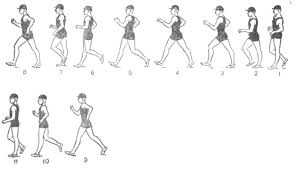 чередование  ходьбы  и  бега2) «Бег с преследованием».В игре участвуют две команды, которые выстраиваются каждая на своей линии старта А и В, находящихся на расстоянии 3—4 м одна от другой. Линия финиша С находится на расстоянии 9-11 м от линии- В. По сигналу учителя «Внимание!» игроки, находящиеся на линиях А и В, принимают одинаковое исходное положение — упор присев, упор лежа, сидя, высокий старт и т. п. По сигналу «Марш!» обе команды одновременно выполняют старт и бегут вперёд, каждый из бегунов команды А старается догнать бегущего впереди учащегося из команды В и «осалить» его до того, как он пересечет финишную линию С. За каждого «осаленного» игрока команда преследователей получает 1 балл. Затем команды меняются ролями и встают на стартовые линии А и В.Низкий старт           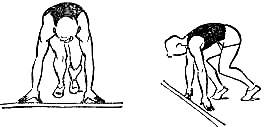 3)Провести опрос учащихся знает ли каждый ученик о необходимости:- всегда разминаться перед стартом; - базовая разминка должна включать в себя- бег трусцой в течение 5-10 минут,- растяжку мышц и упражнения для поднятия тонуса;- не пересекать линию, отделяющую вашу полосу от  соседней; - тщательно проверять шнуровку кроссовок;4)Ученики встают в пары. Идет  взаимооценивание и самооценивание.После  учитель  предлагает спортивные игры по выбору учащихся.Например: волейбол.   Учащиеся делятся на группы. В группах учащиеся обсуждают тему: «Как укрепить здоровье».1) Класс работает в малых группах. Учащиеся выполняют задание, бег с чередованием с ходьбой 1км.250 м бегом, 50 м шагом. Перед выполнением задания необходимо замерить пульс, для сравнения во время выполнения и после окончания задания.  чередование  ходьбы  и  бега2) «Бег с преследованием».В игре участвуют две команды, которые выстраиваются каждая на своей линии старта А и В, находящихся на расстоянии 3—4 м одна от другой. Линия финиша С находится на расстоянии 9-11 м от линии- В. По сигналу учителя «Внимание!» игроки, находящиеся на линиях А и В, принимают одинаковое исходное положение — упор присев, упор лежа, сидя, высокий старт и т. п. По сигналу «Марш!» обе команды одновременно выполняют старт и бегут вперёд, каждый из бегунов команды А старается догнать бегущего впереди учащегося из команды В и «осалить» его до того, как он пересечет финишную линию С. За каждого «осаленного» игрока команда преследователей получает 1 балл. Затем команды меняются ролями и встают на стартовые линии А и В.Низкий старт           3)Провести опрос учащихся знает ли каждый ученик о необходимости:- всегда разминаться перед стартом; - базовая разминка должна включать в себя- бег трусцой в течение 5-10 минут,- растяжку мышц и упражнения для поднятия тонуса;- не пересекать линию, отделяющую вашу полосу от  соседней; - тщательно проверять шнуровку кроссовок;4)Ученики встают в пары. Идет  взаимооценивание и самооценивание.После  учитель  предлагает спортивные игры по выбору учащихся.Например: волейбол.  Участвуют в обсуждении.Синхронность выполнения строевых приёмов. Соблюдать дистанцию при выполнении беговых упражнений.Быть внимательным на дистанции. Демонстрируют правильное выполнение стартового положения.Осмысливают поставленную цель.Активно отвечают на вопросы. Учащиеся играют в спорт. игру по выбору.Взаимооценивание,самооцениваниеВзаимооценивание,самооцениваниеБольшое свободное пространство для каждого вида деятельности.Свисток для учителя, секундомер, мел, волейбольный  мяч.Конец урока 5мин. Проводит рефлексию. - Самооценка учащимися результатов своей
учебной деятельности.- Организует систематизацию и обобщение совместных достижений.  - Организует индивидуальную работу по личным достижениям. - Понравился ли вам урок?- Что было трудным для вас?- Что вам больше понравилось? Проводит рефлексию. - Самооценка учащимися результатов своей
учебной деятельности.- Организует систематизацию и обобщение совместных достижений.  - Организует индивидуальную работу по личным достижениям. - Понравился ли вам урок?- Что было трудным для вас?- Что вам больше понравилось?Оценивают свою работу на «Лестнице успеха».Высказывают свое мнение по поводу урока.СамооцениваниеСтикерыСтикеры